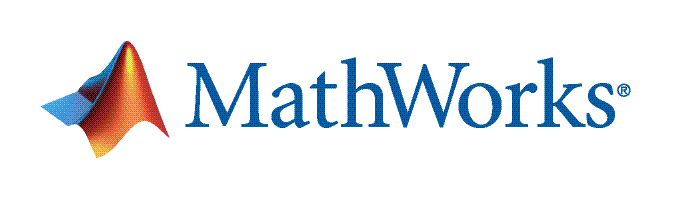 MATLAB 및 Simulink 제품군 활용사례 논문 공모 제출 양식2019년 4월 23일에 개최될 MATLAB EXPO 2019은 MATLAB 및 Simulink 제품군을 다양한 분야에서 어떻게 프로젝트에 성공적으로 사용하셨는지에 대한 논문 및 연구사례를 공유하실 수 있는 절호의 기회입니다. 논문 또는 연구사례를 제출하고자 하시는 분은 2018년 12월 20일 까지 다음의 내용을 작성하셔서 matlabexpo_kr@mathworks.com 로 보내주시기 바랍니다. 논문 또는 연구사례 제목 및 활용 분야 선택 (한개 혹은 그 이상) 데이터 분석 및 시각화      수학, 통계학 및 최적화     제어시스템 설계 및 분석  물리적 모델링	      신호처리 및 통신          이미지 프로세싱 및 컴퓨터 비전  테스트 및 계측             코드 생성          검증(verification) 및 확인(validation)       FPGA/HDL/ASIC 설계 및 검증소속 조직(회사/기관/학교) :부서 : 발표자 이름 :휴대폰 번호 :이메일 주소 :다음의 내용을 포함하는 초록(Abstract, A4 1/2 페이지)을 포함하여 주십시오. 프로젝트 완료/진행 여부 주요 과제 및 해결 방법 MathWorks 제품 사용 방법주요 결과